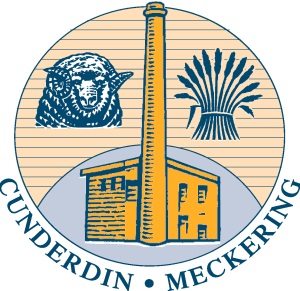 Shire of CunderdinMinutes of an Ordinary Council MeetingDear Council Member,  The Ordinary Meeting of the Cunderdin Shire Council was held on Thursday 17th May 2012 in the Council Chambers, Lundy Avenue Cunderdin commencing at 5:03 pm.Peter Naylor	Chief Executive OfficerTable of Contents1.	Declaration of opening	32.	Suspension of Clause 3.2 - Standing Orders	33.	Public Question Time	34.	Record of Attendance, Apologies and Approved Leave of Absence	45.	Petitions, Deputations, Presentations	46.	Announcements by President without discussion	57.	Confirmation of the Minutes of Previous Meetings	68.	Finance & Administration	78.1.	Financial Report for April 2012	78.2.	Accounts Paid – April 2012	98.3.	Council Investments – April 2012	138.4.	Western Australian Local Government Association Annual General Meeting and Annual 2012 Local Government Convention	158.5.	Shire of Cunderdin Common Seal	188.6.	Shire of Cunderdin Strategic Community Plan	208.7	Operation Pilgrimage Group – In the Company of Heroes 1915-2015	239.	Environmental Health & Building Services	2510.	Works & Services	2610.1	Manager of Works & Services Report – April-May 2012	2610.2	Contribution Request – Detailed Road Costing Study Grain Freight Network Routes	2811.	Planning & Development	3212.	Urgent Items	32     12.1 Meckering Sporting Club	3213.	Matters for which the meeting may be closed	3214.	Closure of meeting	32MINUTESDeclaration of openingThe President declared the meeting open at 5:03pm.The Shire of Cunderdin disclaimer was read aloud.The Local Government Act 1995 Part 5 Division 2 Section 5.25 and Local Government (Administration) Regulations 1996 Regulation 13“No responsibility whatsoever is implied or accepted by the Shire of Cunderdin for any act, omission or statement or intimation occurring during this meeting.  It is strongly advised that persons do not act on what is heard at this Meeting and should only rely on written confirmation of Council’s decisions, which will be provided within ten working days of this meeting”.Suspension of Clause 3.2 - Standing OrdersResolution:Council suspends clause 3.2 – Order of Business – of the Shire of Cunderdin Standing Orders Local Law 2001Moved: Cr Doug Kelly			Seconded: Cr Dianne Kelly				Vote – Simple majority			Carried: 7/0Public Question TimeNo public questions were taken on notice.Declaration of public question time opened at 5:03pm.Declaration of public question time closed at 5:03pm.Record of Attendance, Apologies and Approved Leave of Absence Record of attendancesCouncillorsCr RL (Rod) Carter                      Shire President	Cr RC (Clive) Gibsone                Deputy Shire PresidentCr DT (David) BeardCr DG (Dianne) Kelly	Cr DB (Doug) KellyCr TE (Todd) HarrisCr DA (Dennis) Whisson	Apologies	Cr GJ (Graham) CooperOn Leave of Absence NilStaffPeter Naylor	Chief Executive OfficerLoren Clifford	Manager of Finance & Administration Mark Burgess	Manager of Works & ServicesGuests of CouncilNoneMembers of the PublicNoneApplications for leave of absenceThat Cr Clive Gibsone and Cr Graham Cooper be granted for leave of absence from the June 2012 Ordinary Council Meeting to attend the National General Assembly in Canberra. Moved: Cr Dennis Whisson		Seconded: Cr David Beard						Carried: 7/0Declaration of Members and Officers Financial InterestsPetitions, Deputations, PresentationsDeputationsNilPresentations made prior to Council Meeting2:00pm Mr Ric Dawson, Australia Minerals & Mining Group Ltd.3:00pm Mrs Jillian Booth, considering new business opportunity in Cunderdin. Announcements by President without discussionConfirmation of the Minutes of Previous Meetings7.1	Confirmation of Minutes of Previous MeetingsProposal/SummaryCouncil to confirm the minutes of the Ordinary Council meeting held on 19 April 2012.BackgroundThe minutes have been circulated to all Councillors and they have been made available to the public.Comment No business arising. Statutory EnvironmentLocal Government Act 1995 Part 5 Division 2 Subdivision 3 - Section 5.22 (2) Regulations requires minutes of all meetings to be kept and submitted to the next full council meeting for confirmation.Financial ImplicationsThere are no financial implications in considering this item.Resolution 7.1 That the minutes of the; Ordinary Council meeting held on 19 April 2012, be confirmed as a true and correct record.Moved: Cr Doug Kelly			Seconded: Cr David Beard			Vote – Simple majority			Carried: 7/0Note to this item:The President will sign the minute declaration.Finance & AdministrationFinancial Report for April 2012 Proposal/SummaryThe financial position as at 30th April 2012 is presented for consideration. Appendices – 30th April 2012 - Financial Statements Statement of Financial ActivityCouncillor EOY EstimateOperating StatementStatement of Surplus or DeficitStatement of Financial PositionStatement of Cash FlowsDetails by Function & ActivityReserves Account SummaryLoan Repayment ScheduleFinancial Activity Statement projected to 30th April 2012Municipal Bank Account Statement & Reconciliation (036-102 000030)Restricted Cash Account Statement & Reconciliation (036102 123263)Licensing Trust, Working Trust and REBA Trust Account Statements & ReconciliationsStatutory EnvironmentThe Local Government Act 1995 Part 6 Division 3 requires that a monthly financial report be presented to Council. CommentaryNilPolicy ImplicationsNilFinancial ImplicationsAll financial implications are contained within the reportsStrategic ImplicationsNilResolution 8.1That council receive the financial report to 30th April 2012.Moved:  Cr Dennis Whisson			Seconded:  Cr Dianne Kelly		Vote – Simple majority				Carried: 7/0 Attachments:  49 Pages	Accounts Paid – April 2012Proposal/SummaryCouncil is requested to confirm the payment of Accounts totalling $349,026.42 listed in the Warrant of Payments for the period 1st April 2012 – 30th April 2012.AttachmentsWarrant of Payments for 1st April 2012 – 30th April 2012.Statutory EnvironmentFinancial Management Regulations 12 & 13 Commentary on Statutory EnvironmentIn accordance with Financial Management Regulations 12 & 13, a List of all accounts paid or payable shall be presented to Council (Refer Warrant of Payments attached).Policy ImplicationsNilFinancial ImplicationsAll financial implications are contained within the reportsStrategic ImplicationsNilThe accounts paid and payable are summarised as follows for 1st April 2012 – 30th April 2012.1.0	Accounts Already Paid	1.1	Municipal Fund –3.	Trust Fund – Accounts Already PaidResolution 8.2(a)  That Council’s payment of accounts amounting to $349,026.42 for the period of 1st April 2012 – 30th April 2012 from the Municipal Fund be confirmed and noted.(b)  The Payments List as presented where incorporated in the Minutes of the Meeting.Moved: Cr Todd Harris			Seconded: Cr Dennis WhissonVote – Simple majority			Carried: 7/0Council Investments – April 2012Proposal/SummaryTo inform Council of its investments as at 30 April 2012.BackgroundThe authority to invest money held in any Council Fund is delegated to the Chief Executive Officer. Council Funds may be invested in one or more of the following:Fixed DepositsCommercial BillsGovernment bondsOther Short-term Authorised InvestmentsCouncil funds are to be invested with the following financial institutions.Major Banks & Bonds Issued by Government and/ or Government Authorities.CommentaryStatutory ImplicationsFinancial Management Regulation 19.  Policy ImplicationsDelegation #18 – Investments.  Financial ImplicationsThere are no financial implications in considering this item.Strategic ImplicationsThere are no strategic implications in considering this item.Resolution 8.3 That the report on Council investments as at 30 April 2012 be received and noted.Moved: Cr Dianne Kelly		Seconded: Cr Dennis WhissonVote – Simple Majority		Carried: 7/0Western Australian Local Government Association Annual General Meeting and Annual 2012 Local Government ConventionProposal/SummaryInvitation extended to Council to formally nominate its voting delegates (2) for the Western Australian Association (WALGA) Annual General Meeting to be held on Wednesday 1 August 2012, during the 2012 Annual WA Local Government Convention.   BackgroundThe 2012 Annual WA Local Government Convention is to be held at the Perth Convention & Exhibition Centre commencing on Wednesday 1 August 2012 to Friday 3 August 2012 (inclusive).The Annual General Meeting (AGM) will be held on Wednesday 1 August commencing at 1:30pm.CommentsPursuant to the WALGA Constitution, Council is entitled to register two (2) voting delegates for the AGM. Voting delegates may be either elected members or serving officers. Council can also register proxy delegates in the event that a voting delegate is unable to attend the AGM.A copy of the 2012 Annual WA Local Government Convention Information & Registration Brochure was emailed to all Councillors on Friday 4 May 2012 and hard copy provided with the Ordinary Council Meeting Agenda document.As in previous years an invitation is extended to all Councillors and their partners to attend the Convention.Registration deadline is Tuesday 3 July 2012.The underpinning focus/theme for the 2012 Convention is “New Opportunities New Ground”.Council has also been invited to submit agenda items for consideration at the Annual General Meeting. The closing date for agenda items is Monday 4 June 2012 (close of business). A tentative accommodation booking for nine (9) rooms has been made for the Shire of Cunderdin at the Medina Grand which is adjacent to the Perth Convention & Exhibition Centre.  ConsultationNilStatutory EnvironmentThe Local Government Act 1995 Part 5 Division 8Section 5.98 (extract) Fees etc. for council members(2)	A council member who incurs an expense of a kind prescribed as being an expense (b) which may be approved by any local government for reimbursement by the local government and which has been approved by the local government for reimbursement, is entitled to be reimbursed for the expense in accordance with subsection (3).(3)	A council member to whom subsection (2) applies is to be reimbursed for the expense (b)	 where the local government has set the extent to which the expense can be reimbursed and that extent is within the prescribed range (if any) of reimbursement, to that extent Local Government (Administration) Regulations 1996Regulation 32 Expenses that may be approved for reimbursementFor the purposes of section 5.98(2) (b), the kinds of expenses that may be approved by any local government for reimbursement by the local government arean expense incurred by a council member in performing a function under the express authority of the local government;(c) 	an expense incurred by a council member in performing a function in his or her capacity as a council member.(2) 	The extent to which an expense referred to in subregulation (1) can be reimbursed is the actual amount, verified by sufficient information.Council can resolve to reimburse Councillors for reasonable expenses associated with Local Government week. These expenses may include travel and meals.Policy ImplicationsNilFinancial ImplicationsCouncil makes provision on the annual budget for Councillors to attend the Local Government Convention.Strategic ImplicationsNilShire of Cunderdin Common SealProposal/SummarySeeking Council endorsement for the affixing of the Shire of Cunderdin Common Seal on various documents in accordance with Council Policy #12 adopted 19 April 2007.BackgroundShire of Cunderdin Policy #12 authorises the Chief Executive Officer to affix the Common Seal to documents to be executed by the Shire where such documents are consistent and in accord with Council resolution.Council is then to be notified of executed documents via a report to be submitted to a Council meeting.Comments During the previous month the Shire President and/or Chief Executive Officer witnessed the affixing of the Shire of Cunderdin Common Seal to the following document(s):13 April 2012 – Lease Agreement between the Shire of Cunderdin and Taurus Aviation (Scott Powell) for portion of Cunderdin Airfield (Bellman Hangar) at the Cunderdin Airfield.20 April 2012 – Real Estate Property Sale Documents for purchase of Lot 44 Yilgarn Street, Cunderdin, by the Shire of Cunderdin from JH & JF Harris.20 April 2012 – Real Estate Property Sale Documents for purchase of Lot 49 Yilgarn Street, Cunderdin, by the Shire of Cunderdin from JH & JF Harris.ConsultationNilStatutory ImplicationsLocal Government Act 1995 – Section 9.49APolicy ImplicationsNilFinancial ImplicationsNilStrategic ImplicationsNilResolution 8.5That Council endorses the affixing of the Shire of Cunderdin Common Seal to the following documents:13 April 2012 – Lease Agreement between the Shire of Cunderdin and Taurus Aviation (Scott Powell) for portion of Cunderdin Airfield (Bellman Hangar) at the Cunderdin Airfield.20 April 2012 – Real Estate Property Sale Documents for purchase of Lot 44 Yilgarn Street, Cunderdin, by the Shire of Cunderdin from JH & JF Harris.20 April 2012 – Real Estate Property Sale Documents for purchase of Lot 49 Yilgarn Street, Cunderdin, by the Shire of Cunderdin from JH & JF Harris.Moved: Cr Clive Gibsone		Seconded: Cr David BeardVote – Simple Majority			Carried: 7/0Shire of Cunderdin Strategic Community PlanProposal/SummaryThe Shire of Cunderdin Strategic Community Plan has been prepared as part of the Integrated Planning process now required of all Local Governments in Western Australia.This report recommends Council adopts the Shire of Cunderdin Strategic Community Plan as prepared.BackgroundOn 26 August 2010, the Minister for Local Government introduced regulations which establish new requirements for the Plan for the Future under the Local Government Act 1995.  The new regulations require all local governments in Western Australia to develop and adopt the following two key documents by 30 June 2013: a Strategic Community Plan and a Corporate Business Plan – supported and informed by resourcing and delivering certain strategies. It is proposed that the plans will drive the development of each local government’s 2013/2014 Annual Budget and will ultimately assist local governments in the planning for the future of their communities.Comment The Strategic Community Plan is an integral component of the overall planning for the future for local government which will include asset management plans, workforce plans, service delivery plans, 10 year financial plans, corporate business plans, annual budgets, forward capital plans and other specific strategies/plans such as road and plant to provide an overall projection into the future, and to assess sustainability realities and to provide for bench marking provisions. The South East Avon Regional Transition Group has received high level financial support from the Department of Local Government to undertake the majority of the above plans for the Shires of Beverley, Cunderdin, Quairading Tammin and York.A Draft Strategic Community Plan was presented to the 15 March 2012 Ordinary Meeting of Council for consideration. At the meeting Council resolved:That Council receives the Cunderdin Strategic Community Plan, as presented, and advertise that public submissions may be made within 28 Days of the advertisement.Notice of the Strategic Community Plan was advertised in the Avon Advocate on Wednesday 4 April 2012, with submission period closing at 4:00pm on Friday 4 May 2012. The advertisement was also displayed on the notice board at the Shire Administration building. At the close of the submission period no submissions were received. ConsultationCommunityConsultantsStatutory ImplicationsLocal Government Act 1995 – Local Government (Administration) Amendment Regulations (No. 2) 2011Section 19C – Planning for the future: strategic community plans – s. 5.56 (1) 	A local government is to ensure that a strategic community plan is made for its district in accordance with this regulation in respect of each financial year after the financial year ending 30 June 2013.(2) 	A strategic community plan for a district is to cover the period specified in the plan, which is to be at least 10 financial years.(3) 	A strategic community plan for a district is to set out the vision, aspirations and objectives of the community in the district.(4) 	A local government is to review the current strategic community plan for its district at least once every 4 years.(5)	In making or reviewing a strategic community plan, a local government is to have regard to –(a) 	the capacity of its current resources and the anticipated capacity of its future resources; and(b) 	strategic performance indicators and the ways of measuring its strategic performance by the application of those indicators; and(c) 	demographic trends(6) 	Subject to subregulation (9), a local government may modify its strategic community plan, including extending the period the plan is made in respect of.(7) 	A council is to consider a strategic community plan, or modifications of such a plan, submitted to it and is to determine* whether or not to adopt the plan or the modifications.*Absolute majority required.(8) 	If a strategic community plan is, or modifications of a strategic community plan are, adopted by the council, the plan or modified plan applies to the district for the period specified in the plan.(9) 	A local government is to ensure that the electors and ratepayers of its district are consulted during the development of a strategic community plan and when preparing modifications of a strategic community plan.(10) A strategic community plan for a district is to contain a description of the involvement of the electors and ratepayers of the district in the development of the plan or the preparation of modifications of the plan.Policy ImplicationsNilFinancial ImplicationsNil (the consultants costs for the community consultation, research and plan production has been met through the structural reform funding provided to the South East Avon Regional Transition Group).Strategic ImplicationsTo develop a framework to facilitate planning and decision-making in order to identify and meet community needs, develop opportunities and implement change.To provide leadership for the long term benefit of the Shire of Cunderdin communities, and to developleadership in the community.To achieve community involvement and partnership in achieving the vision for the Shire.To achieve effective two-way communication between council and community.To pursue involvement in regional cooperation with other local authorities.To have in place the infrastructure to enable the community to develop.To foster community leadership and a mutually supportive and inclusive community.To assist and encourage community groups and volunteerism.To develop community pride.To celebrate community achievement.8.7	Operation Pilgrimage Group – In the Company of Heroes 1915-2015 	Proposal/SummaryCorrespondence from Operation Pilgrimage seeking Council support and financial assistance to host the travelling exhibition as part of a national tour.This report recommends Council consider financial support for the proposal as part of 2012/2013 Budget deliberations.BackgroundOperation Pilgrimage is a voluntary organisation seeking to commemorate the contribution of the ANZAC forces throughout the service in military campaigns abroad. The Operations Pilgrimage Group was formed in 1992 when members of the Australian Defence Forces who served together during the period on 1960-1977, decided to arrange some adventurous activities together that served the national interest.CommentOperation Pilgrimage is requesting assistance from the Shire of Cunderdin to host the travelling exhibition as part of a national tour, which will be undertaken during November 2012 to April 2015, the centenary of the landing of ANZAC forces.In order to stage this travelling exhibition the Operation Pilgrimage group are seeking assistance from the Shire of Cunderdin amongst others in the following capacity:-Financial Sponsorship of any amountProvision of a suitable venue for exhibition displayPhysical support from Council for the duration of the visit within council boundariesThe allocation of a Council Officer to act as Exhibition Liaison between Operation Pilgrimage and the many community groups in our areaConsultationNilStatutory ImplicationsNilPolicy ImplicationsNilFinancial ImplicationsFinancial Sponsorship support  of $500 - $1,000 (2012/2013 Budget)Venue hire for duration of exhibition in Cunderdin (cost to be determined)In kind support for the exhibitionStrategic ImplicationsNilEnvironmental Health & Building ServicesNilWorks & Services Manager of Works & Services Report – April-May 2012Proposal/SummaryCouncil is to receive the Manager of Works and Services Report for April-May 2012CommentPlease find below a brief update in relation to the Works Program, and proposed worksConstructionAll major construction has been completedGravel Sheeting WorksThrossell Rd – CompletedEight Mile Gate Rd – will be completed at time of this reportRabbit Proof Fence Rd – To be completedMaintenance GradingWe have graded all roads east of Doodenanning Rd and will be making our way into the North East corner of the shire. Unfortunately some roads are dry when graded as we have not had the rainfall to sustain moisture.GeneralWe now have removed top soil for the subdivision lots at the Industrial site and the Residential site.ConsultationNilStatutory Implications  NilFinancial ImplicationsNilStrategic ImplicationsNilResolution 10.1That the Manager of Works and Services Report for April-May 2012 be received.Moved: Cr Clive Gibsone		Seconded: Cr Doug KellyVote – Simple majority			Carried: 7/0Contribution Request – Detailed Road Costing Study Grain Freight Network RoutesLocation:			Not applicableApplicant:			Max Trenorden MLC and Phillip Gardiner MLCDate:				15 May 2012Author:				Peter NaylorItem approved by:		Chief Executive OfficerDisclosure of Interest:		NilFile Reference:			Proposal/SummaryCorrespondence received from Philip Gardner MLC, and Max Trenorden MLC, both Members for the Agriculture Region, seeking Council consideration to help fund a detailed road costing study as an alternative to the Strategic Grain Network Report (SGNR) to confirm to Government that the SGNR is a flawed report.This report recommends that Council considers the funding request as part of budget deliberations for the 2012/2013 financial year.BackgroundExtract of the correspondence from Mr Gardner & Mr Trenorden follows:“The Meeting of the Railway Retention Alliance held at York on Friday 30/3/2012 discussed the need for an alternative report to the Strategic Grain Network Report (SGNR) to be prepared to confirm to Government that the SGNR is a flawed report. Although no formal motion was passed by the meeting there was general consensus that this was the necessary pathway forward.Max Trenorden addressed the meeting and informed members that an indicative quote for the preparation of a road specific report for roads which would be affected by the closure of the Tier 3 Network had been obtained from Cardno Eppell Olsen (‘Cardno”). Cardno had prepared the “Local Government Grain Freight Network Heavy Vehicle Strategic Pathway Mapping and Access Policy. June 2011” for WALGA. The indicative quote is $250,000 inclusive of GST.In a discussion with Bill Cowan subsequent to the meeting, Bill was comfortable for Max and I to co-ordinate preparation of the report.We believe that a road specific report is necessary to demonstrate that the SGNR, which was a desktop analysis, is a flawed document. The decision by the Government to close the Tier 3 Network was based on the choice of expenditure between road or rail. The desktop analysis of expenditure required on the upgrade of roads which will be affected by the closure of the Tier 3 network is flawed. It will require a road specific report to prove the extent of the flaw. What is required is information which will provide the realistic best outcome for both rail and road, which is not contained within the SGNR.We have already sourced an indicative $50,000 towards the cost of the report and hope to access a further $50,000. A $5,000 contribution by each of the Shires within the Alliance will provide the balance. Cardno have informed us that the $250,000 is at the top end of the price range. The terms of reference, roads to be covered and information which they already possess in compiling the WALGA  Report may reduce the quote of $250,000. Should this be the case a proportional rebate would be made to the Shires. However the standing of the report will be determined by the accuracy of the costing of upgrading of the roads. This in turn requires a road specific analysis.The extension which the Government’s 2011 small bridging facility, consistent with the SGNR recommendation to keep Tier 3 usable until roads were completed, provided Brookfield Rail to carry out sufficient repairs to allow use of Tier 3 until 31/10/2012. It is essential if a report is to be prepared prior to this deadline that it be completed by 30/9/2012 to allow the required time for deliberation of it’s findings. We ask that the Shires consider this proposal as a matter of urgency.On reaching a decision could you notify Brian Christie; email brian.christie@mp.wa.gov.au  or telephone 0416 275 888.We would suggest the formation of a small working party.”  CommentBrian Christie is the Research Officer to the Hon Phillip Gardiner MLC Member for the Agriculture Region and has followed up with Local Governments to coincide with their May round of Ordinary Meetings and to coincide with Budgets being prepared.It is problematical as to the amount requested should be the full contribution amount in regards to the detailed road cost study to prove that local government is receiving inadequate funding for the Grain Freight Network. In summary, the Government has “capped” its allocation of Grain Freight Route Funding as one dollar over this amount will tip back the economic argument that Rail will be cheaper to invest in ie $120m vs a potential $250m for the road upgrades. At the moment the State Government has allocated $118.9m (or $105m whichever is the actual figure for dedicated grain freight roads).Cr Stephen Strange Bruce Rock Shire President and Cr Sam Wainwright City of Fremantle have recently and successfully been nominated to serve on the Local Government Grain Infrastructure Group (coordinated by WALGA)The Wheatbelt Railway retention Alliance (WRRA) has now twenty five (25) Local Government Members with the Shires of Dalwallinu and Gnowangerup showing increased support to the Alliance in recent times.This is a very important matter for Council to consider, the impact on rural roads should the Tier 3 Railway Lines be closed, from both a construction and maintenance perspective, will be extremely costly and time consuming, not to mention the road safety impact it will also have on local traffic, both rural and urban, the Cunderdin District High School, and the Cunderdin District Hospital.The unfortunate scenario is that the amount of funding that is being allocated to all of the reports/studies being done could have been directly allocated to the railway lines and/or roads and had a substantial effect on the quality of the services being provided.In addition to the above comment, the Wheatbelt Councils, Wheatbelt Railway Retention Alliance, and some Government representation have spent considerable time and resources in an attempt to keep the Tier 3 Railways Lines open. It is difficult to recommend that Council allocate additional resources and funding to the preparation of another report/study without any guarantees or commitment from Cooperative Bulk Handling or Government that should the railway lines remain open grain will be carted by rail and not on road.ConsultationBrian ChristieStatutory ImplicationsLocal Government Act 1995 (as amended)Section 2.7.	The role of the council 	(1)	The council — 	(a)	directs and controls the local government’s affairs; and	(b)	is responsible for the performance of the local government’s functions.	(2)	Without limiting subsection (1), the council is to — 	(a)	oversee the allocation of the local government’s finances and resources; and	      (b)	   determine the local government’s policies.Section 3.1.	General function	(1)	The general function of a local government is to provide for the good government of persons in its district.	(2)	The scope of the general function of a local government is to be construed in the context of its other functions under this Act or any other written law and any constraints imposed by this Act or any other written law on the performance of its functions.Policy ImplicationsNilFinancial Implications2012/2013 Budget Document 								– general operating expense; Donations and ContributionsLocal Government Act 1995 (as amended)Section 6.2.	Local government to prepare annual budget	(1)	During the period from 1 June in a financial year to 31 August in the next financial year, or such extended time as the Minister allows, each local government is to prepare and adopt*, in the form and manner prescribed, a budget for its municipal fund for the financial year ending on the 30 June next following that 31 August.	* Absolute majority required.Strategic ImplicationsNilPlanning & DevelopmentNilUrgent ItemsMeckering Sporting Club – Goodbye to the GrassThe CEO tabled a letter of response from Mrs Anne Carter – Goodbye to the Grass committee. Resolution 12.1Council Resolved that the letter be received and contents noted.Moved: Cr Clive Gibsone		Seconded: Cr Dianne KellyCarried: 7/0Matters for which the meeting may be closedNoneClosure of meetingThe President closed the meeting at 6:04pm.Location:Cunderdin Applicant:Not applicable Date:4 May 2012Author:Peter NaylorItem Approved by:Chief Executive OfficerLocation:Cunderdin Applicant:AdministrationDate:4 May 2012Author:Peter NaylorItem Approved by:Disclosure of Interest:File Reference:Chief Executive OfficerN/ALocation:Cunderdin Applicant:Manager of Finance & AdministrationDate:9th May 2012Author:Peter NaylorItem Approved by:File Reference:Chief Executive OfficerLocation:CunderdinApplicant:Author:Manager of Finance & AdministrationClare PassellsReport Date:Item Approved By:9th May 2012Chief Executive OfficerDisclosure of Interest:NilFile Reference:CHEQUE NUMBERSAMOUNT009571$     9,120.00 009572 – 009594 Cancelled (system error)009595 - 009619$   67,234.92Electronic Payments - Various$ 272,671.501.2	Other Funds – Recoup of Municipal Fund Expenditure and Term Investment	Nil.CHEQUE NUMBERSAMOUNT$2.0	Accounts to be passed for payment	2.1	Municipal Fund - 		Nil	TOTAL MUNICIPAL FUNDS$ 349,026.42DATECHEQUE NUMBERDETAILSAMOUNT$Nil0.00Payments List -April 2012Payments List -April 2012Payments List -April 2012Payments List -April 2012Payments List -April 2012Payments List -April 2012Payments List -April 2012DateDateReferenceReferenceCreditor Amount  Amount 2/04/20122/04/2012Bank ChargesBank ChargesWestpac Banking Corporation-13.00-13.002/04/20122/04/2012Bank ChargesBank ChargesWestpac Banking Corporation-13.00-13.002/04/20122/04/2012Bank ChargesBank ChargesWestpac Banking Corporation-22.00-22.002/04/20122/04/2012Bank ChargesBank ChargesWestpac Banking Corporation-13.80-13.802/04/20122/04/2012Bank ChargesBank ChargesWestpac Banking Corporation-162.77-162.772/04/20122/04/2012Bank ChargesBank ChargesWestpac Banking Corporation-96.09-96.092/04/20122/04/2012Bank ChargesBank ChargesWestpac Banking Corporation-58.00-58.002/04/20122/04/2012Bank ChargesBank ChargesWestpac Banking Corporation-169.44-169.443/04/20123/04/2012Bank ChargesBank ChargesWestpac Banking Corporation-18.75-18.753/04/20123/04/2012Bank ChargesBank ChargesWestpac Banking Corporation-5.50-5.503/04/20123/04/2012Bank ChargesBank ChargesWestpac Banking Corporation-20.00-20.005/04/20125/04/201295719571Cunderdin Co-Op Fuel-9120.00-9120.0011/04/201211/04/2012Staff PaysStaff PaysStaff Salaries & Wages-35697.88-35697.8816/04/201216/04/2012Bank ChargesBank ChargesWestpac Banking Corporation-30.22-30.2216/04/201216/04/2012EFT-453EFT-453sgfleet-1653.95-1653.9518/04/201218/04/2012EFT-454EFT-454HI Constructions-15610.20-15610.2018/04/201218/04/2012EFT-455EFT-455Landgate-58.00-58.0018/04/201218/04/2012EFT-456EFT-456WA Local Government Association-1014.70-1014.7018/04/201218/04/2012EFT-457EFT-457Jasol Australia-123.87-123.8718/04/201218/04/2012EFT-458EFT-458Thompson Signs-594.00-594.0018/04/201218/04/2012EFT-459EFT-459Austral Mercantile Collections Pty Ltd-55.00-55.0018/04/201218/04/2012EFT-460EFT-460The Wheeler Superannuation Fund-47.20-47.2018/04/201218/04/2012EFT-461EFT-461Australian Institute of Management-930.00-930.0018/04/201218/04/2012EFT-462EFT-462Hempel, Loren-71.45-71.4518/04/201218/04/2012EFT-463EFT-463Megafix-187.30-187.3018/04/201218/04/2012EFT-464EFT-464McLeods Barristers & Solicitors-788.16-788.1618/04/201218/04/2012EFT-465EFT-465The Cunderdin Mob-395.00-395.0018/04/201218/04/2012EFT-466EFT-466Cunderdin Football Club Inc.-1646.73-1646.7318/04/201218/04/2012EFT-467EFT-467Bibby Financial Services Australia Pty Ltd-107.80-107.8018/04/201218/04/2012EFT-468EFT-468Bandicoot Express-20.00-20.0018/04/201218/04/2012EFT-469EFT-469LGIS Risk Management-3361.60-3361.6018/04/201218/04/2012EFT-470EFT-470Northam Garden Centre-411.16-411.1618/04/201218/04/2012EFT-471EFT-471Northam Toyota-23.00-23.0018/04/201218/04/2012EFT-472EFT-472RBE Internet Services-20.00-20.0018/04/201218/04/2012EFT-473EFT-473Courier Australia-21.52-21.5218/04/201218/04/2012EFT-474EFT-474Martion, James-200.00-200.0018/04/201218/04/2012EFT-475EFT-475Corporate Express-270.53-270.5318/04/201218/04/2012EFT-476EFT-476Donovans Engineering-682.00-682.0018/04/201218/04/2012EFT-477EFT-477WA Local Government Superannuation Plan-7695.65-7695.6518/04/201218/04/2012EFT-478EFT-478Cunderdin Community Resource Centre-10.40-10.4018/04/201218/04/2012EFT-479EFT-479Passells, Clare-47.00-47.0018/04/201218/04/2012EFT-480EFT-480Air Liquid Pty Ltd-123.79-123.7918/04/201218/04/2012EFT-481EFT-481Safeway Building and Renovations Pty Ltd-103124.01-103124.0118/04/201218/04/2012EFT-482EFT-482Av-Sec Security-180.20-180.20DateDateReferenceReferenceCreditorAmountAmount18/04/201218/04/2012EFT-483EFT-483Stanley, Phil-1100.00-1100.0018/04/201218/04/2012EFT-484EFT-484Startrack Express-138.77-138.7718/04/201218/04/2012EFT-485EFT-485CDA Air Conditioning & Refrigeration-12015.00-12015.0018/04/2012EFT-486EFT-486Elders LimitedElders Limited-97.9018/04/2012EFT-487EFT-487Cody Express TransportCody Express Transport-22.9618/04/2012EFT-488EFT-488Orica Australia Pty LtdOrica Australia Pty Ltd-77.7518/04/2012EFT-489EFT-489Shire of TamminShire of Tammin-20115.0018/04/2012EFT-490EFT-490Naylor, Mr. PeterNaylor, Mr. Peter-91.5418/04/2012EFT-491EFT-491Brickmart NorthamBrickmart Northam-27200.6418/04/201295959595TW & M & BW JasperTW & M & BW Jasper-2750.0018/04/201295969596Suncorp WealthSmartSuncorp WealthSmart-313.2818/04/201295979597Pitstop DinerPitstop Diner-212.5018/04/201295989598Cunderdin NewsagencyCunderdin Newsagency-480.8518/04/201295999599Abbott & Co PrintersAbbott & Co Printers-698.5018/04/201296009600Telstra (Bigpond)Telstra (Bigpond)-96.1318/04/201296019601Australia PostAustralia Post-305.8318/04/201296029602DF & JE FulwoodDF & JE Fulwood-210.0018/04/201296039603Avdata AustraliaAvdata Australia-693.9918/04/201296049604Meckering Action GroupMeckering Action Group-60.0018/04/201296059605Avon WasteAvon Waste-4936.9218/04/201296069606Signs PlusSigns Plus-31.0018/04/201296079607Goodfield Quality MeatsGoodfield Quality Meats-79.5018/04/201296089608BGC QuarriesBGC Quarries-10723.4418/04/201296099609SynergySynergy-9842.1518/04/201296109610Water CorporationWater Corporation-8917.5518/04/201296119611HostplusHostplus-244.2118/04/201296129612Wayne DaviesWayne Davies-1100.0018/04/201296139613Novus Auto GlassNovus Auto Glass-895.8018/04/201296149614Westscheme SuperannuationWestscheme Superannuation-958.2018/04/201296159615Telstra Corporation LimitedTelstra Corporation Limited-1664.8218/04/201296169616Australian Communications and Media AuthorityAustralian Communications and Media Authority-96.0018/04/201296179617BT Super for LifeBT Super for Life-74.2519/04/201296189618Australian Taxation Office (Bas)Australian Taxation Office (Bas)-7037.0023/04/201296199619Country FordCountry Ford-14813.0024/04/2012Staff PaysStaff Paysstaff Salaries & Wagesstaff Salaries & Wages-36017.27TotalTotal-$ 349,026.42 Location:CunderdinApplicant:Author:N/APeter NaylorReport Date:Item Approved By:8 May 2012Chief Executive OfficerDisclosure of Interest:NilFile Reference:COUNCIL INVESTMENTS AS AT 30 APRIL 2012COUNCIL INVESTMENTS AS AT 30 APRIL 2012COUNCIL INVESTMENTS AS AT 30 APRIL 2012COUNCIL INVESTMENTS AS AT 30 APRIL 2012COUNCIL INVESTMENTS AS AT 30 APRIL 2012InstitutionAmountInvestment typeMunicipalReserveInstitutionInvestedInvestment typeFundsFundsWestpac Banking Corporation$1,118.54Business Cash Reserve Bonus13-7729 4.10%$0.00$1,118.54Westpac Banking Corporation$566,858.18Business Cash Reserve Bonus22-3639 4.10%$0.00$566,858.18Westpac Banking Corporation$67,577.45Business Cash Reserve Bonus22-3647 4.10%$67,577.45$0.00Westpac Banking Corporation$257,254.27Term Deposit14-7310 5.50%(Maturity Date: 31/05/12)$0.00$257,254.27TOTAL INVESTMENTS$892,808.44$67,577.45$825,230.99Location:Not applicableApplicant:AdministrationDate:4 May 2012Author:Peter NaylorItem Approved by:Disclosure of Interest:File Reference:Chief Executive OfficerNilResolution 8.4That Council resolves to:Attend the 2012 Annual WA Local Government Convention from Wednesday 1 August 2012 to Friday 3 August 2012, inclusive.Register Cr Rod Carter and Cr Clive Gibsone as the Voting Delegates for the Shire of Cunderdin at the Western Australian Local Government Association Annual General Meeting on Wednesday 1 August 2012.Register Cr Graham Cooper and Cr Dennis Whisson as the Proxy Voting Delegates to the WALGA AGM. Reimburse Councillors attending the Local Government Convention for reasonable expenses associated with the Convention.Reimbursable expenses being Travel and Meals.Moved: Cr Todd Harris				Seconded: Cr David Beard	Vote - Simple majority				Carried:7/0Location:Not applicableApplicant:Not applicableDate:4 May 2012Author:Peter NaylorItem Approved by:Disclosure of Interest:File Reference:Chief Executive OfficerNilLocation:Not applicableApplicant:Not applicableDate:8 May 2012Author:Peter NaylorItem Approved by:Disclosure of Interest:File Reference:Chief Executive OfficerNilResolution 8.6That Council:Adopts the Shire of Cunderdin Strategic Community Plan as presented without modification.	   	Moved: Cr Doug Kelly				Seconded: Cr Dianne KellyVote – Absolute majority				Carried: 7/0Location:CunderdinApplicant/s:Mr Allan Miles – Operation Pilgrimage GroupDate:8 May 2012Author:Michelle Samson, CDOItem Approved by:File Ref:Chief Executive OfficerLocation:CunderdinApplicant:Manger Works and ServicesDate:9 May 2012Author:Mark BurgessItem Approved by:Disclosure of Interest:File Reference:Chief Executive OfficerNil